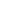 DOTAZNÍK KONTAKTNÍCH ÚDAJŮ ŽÁKA 1. ROČNÍKU ZŠ – zápisový lístekRegistrační číslo přidělené pro účely oznámení rozhodnutí o přijetí:  	Příjmení dítěte	Jméno dítěte  	Bydliště: 	PSČ  	Adresa pro doručování: 					PSČ				 Datum narození:		Rodné číslo:  				  Místo narození	Okres	Státní občanství  					                                      U cizinců druh pobytu (trvalý, přechodný, azylant)   					 Adresa MŠ, kterou dítě navštěvovalo:  				Žák má na naší škole sourozence: NE – ANO (jméno, třída:	)Otec:Příjmení a jméno:	telefon: 	bydliště:	e-mail:  	Matka:Příjmení a jméno:	telefon:  	bydliště:	e-mail: 	Kontakt na další osobu pro případ mimořádné události  	Informace rodičů o:zdravotních obtížích dítěte či jiných závažných skutečnostech, které by mohly mít vliv na průběh vzdělávání:Tyto informace poskytuji pro účely vedení povinné dokumentace podle zákona č. 561/2004 Sb. v platném znění. Tyto údaje se budou evidovat po celou dobu školní docházky žáka na této škole a dále zákonem stanovenoudobu, po kterou se tato dokumentace povinně archivuje.Žádá odklad školní docházky: ANO - NE Žádá o předčasný vstup do školy: ANO - NEDítě je po odkladu školní docházky: ANO - NE   Navštěvovalo přípravnou třídu: ANO – NEV ………………dne		Podpis zákonného zástupce 	